CỘNG HÒA XÃ HỘI CHỦ NGHĨA VIỆT NAMĐộc lập - Tự do - Hạnh phúcTỜ KHAI GHI VÀO SỔ HỘ TỊCH VIỆC GIÁM HỘ, NHẬN CHA, MẸ, CON Kính gửi: (1)	Họ, chữ đệm, tên người yêu cầu:  .................................	................Nơi cư trú: (2)	Giấy tờ tùy thân: (3) 	Đề nghị cơ quan ghi vào Sổ hộ tịch việc(4) ............................................................................................. cho người dưới đây: Họ, chữ đệm, tên: ....................................................................................................	Ngày, tháng, năm sinh: 	Giới tính:.............................. Dân tộc:.............................. Quốc tịch:..................................Nơi cư trú: (2)	Giấy tờ tùy thân: (3)...................................................................	Là: (5) ............................................................. của người có tên dưới đây:Họ, chữ đệm, tên: ....................................................................................................	Ngày, tháng, năm sinh: 	Giới tính:.............................. Dân tộc:.............................. Quốc tịch:..................................Nơi cư trú: (2) 	Giấy tờ tùy thân: (3)	Đã được giải quyết theo (6) 	số ...........................................................do(7)................................................................................................... 
............................................................................................cấp ngày........... tháng ........ năm 	Tôi cam đoan những nội dung khai trên đây là đúng sự thật và chịu trách nhiệm trước pháp luật về cam đoan của mình.Chú thích:  	(1) Ghi rõ tên cơ quan thực hiện ghi vào Sổ hộ tịch.(2) Ghi theo nơi đăng ký thường trú; nếu không có nơi đăng ký thường trú thì ghi theo nơi đăng ký tạm trú; trường hợp không có nơi đăng ký thường trú và nơi đăng ký tạm trú thì ghi theo nơi đang sinh sống.(3) Ghi thông tin về giấy tờ tùy thân như: hộ chiếu, chứng minh nhân dân  hoặc giấy tờ hợp lệ thay thế (ví dụ: Chứng minh nhân dân số 00108912345 do Công an thành phố Hà Nội cấp ngày 20/10/2004).(4) Ghi rõ loại việc hộ tịch đã được giải quyết tại cơ quan có thẩm quyền của nước ngoài (giám hộ, nhận cha, mẹ, con).(5) Ghi rõ mối quan hệ: là cha/mẹ/con/người giám hộ.(6) Ghi rõ tên giấy tờ chứng minh sự kiện hộ tịch đã được cơ quan có thẩm quyền của nước ngoài cấp.(7) Ghi rõ tên cơ quan nước ngoài đã giải quyết sự kiện hộ tịch.(8) Đề nghị đánh dấu X vào ô nếu có yêu cầu cấp bản sao và ghi rõ số lượng.CỘNG HÒA XÃ HỘI CHỦ NGHĨA VIỆT NAMĐộc lập - Tự do - Hạnh phúcTỜ KHAI GHI VÀO SỔ HỘ TỊCH VIỆC NUÔI CON NUÔI Kính gửi: (1)	Họ, chữ đệm, tên người yêu cầu:  	Nơi cư trú: (2)	Giấy tờ tùy thân: (3) 	............................................................................................................................................	Đề nghị cơ quan ghi vào Sổ hộ tịch việc nuôi con nuôi cho người có tên dưới đây: Họ, chữ đệm, tên: 	Ngày, tháng, năm sinh: 	Giới tính:............................................ Dân tộc:......................................... Quốc tịch:	Nơi cư trú: (2)	Giấy khai sinh/Giấy tờ tùy thân: (3)	Là con nuôi của:Họ, chữ đệm, tên mẹ: 	Ngày, tháng, năm sinh: ......................... Dân tộc: .................. Quốc tịch: 	Nơi cư trú: (2) 	Họ, chữ đệm, tên cha: 	Ngày, tháng, năm sinh: ......................... Dân tộc: .................. Quốc tịch: 	Nơi cư trú: (2) 	Theo (4) 	..............................................................................số................................ do(5)				
cấp ngày ........... tháng ............... năm .......................Tôi cam đoan những nội dung khai trên đây là đúng sự thật và chịu trách nhiệm trước pháp luật về cam đoan của mình.Chú thích: (1) Ghi rõ tên cơ quan thực hiện ghi vào Sổ hộ tịch việc nuôi con nuôi.(2) Ghi theo nơi đăng ký thường trú; nếu không có nơi đăng ký thường trú thì ghi theo nơi đăng ký tạm trú; trường hợp không có nơi đăng ký thường trú và nơi đăng ký tạm trú thì ghi theo nơi đang sinh sống.          (3) Ghi thông tin về giấy tờ tùy thân như: hộ chiếu, chứng minh nhân dân hoặc giấy tờ hợp lệ thay thế (ví dụ: Chứng minh nhân dân số 00108912345 do Công an thành phố Hà Nội cấp ngày 20/10/2004). (4) Ghi rõ tên giấy tờ chứng minh việc nuôi con nuôi do cơ quan có thẩm quyền của nước ngoài cấp. 	(5) Ghi rõ tên cơ quan nước ngoài đã giải quyết việc nuôi con nuôi.(6) Đề nghị đánh dấu X vào ô nếu có yêu cầu cấp bản sao và ghi rõ số lượng.CỘNG HÒA XÃ HỘI CHỦ NGHĨA VIỆT NAMĐộc lập - Tự do - Hạnh phúcTỜ KHAI GHI VÀO SỔ HỘ TỊCH VIỆC KHAI TỬ Kính gửi: (1)	Họ, chữ đệm, tên người yêu cầu:  	Nơi cư trú: (2)	Giấy tờ tùy thân: (3) 	Quan hệ với người đã chết: 	Đề nghị cơ quan ghi vào Sổ hộ tịch việc khai tử cho người có tên dưới đây: Họ, chữ đệm, tên: 	Ngày, tháng, năm sinh: 	Giới tính:............................ Dân tộc: ................................. Quốc tịch:	Nơi cư trú cuối cùng: (2) 	Giấy tờ tùy thân: (3) 	Đã chết vào lúc: 	 giờ 	 phút, ngày 	 tháng 	 năm 	Nơi chết: 	Nguyên nhân chết: 	Theo (4) 	số ........................................................... do (5)	
..........................................................................................................................cấp ngày......................... tháng ............... năm 	Tôi cam đoan những nội dung khai trên đây là đúng sự thật và chịu trách nhiệm trước pháp luật về cam đoan của mình.Chú thích: (1) Ghi rõ tên cơ quan thực hiện ghi vào Sổ hộ tịch việc khai tử.(2) Ghi theo nơi đăng ký thường trú; nếu không có nơi đăng ký thường trú thì ghi theo nơi đăng ký tạm trú; trường hợp không có nơi đăng ký thường trú và nơi đăng ký tạm trú thì ghi theo nơi đang sinh sống.          (3) Ghi thông tin về giấy tờ tùy thân như: hộ chiếu, chứng minh nhân dân hoặc giấy tờ hợp lệ thay thế (ví dụ: Chứng minh nhân dân số 00108912345 do Công an thành phố Hà Nội cấp ngày 20/10/2004).(4) Ghi rõ tên giấy tờ hộ tịch được cơ quan có thẩm quyền nước ngoài cấp.(5) Ghi rõ tên cơ quan nước ngoài đã đăng ký khai tử.(6) Đề nghị đánh dấu X vào ô nếu có yêu cầu cấp bản sao và ghi rõ số lượng.CỘNG HÒA XÃ HỘI CHỦ NGHĨA VIỆT NAMĐộc lập - Tự do - Hạnh phúcTỜ KHAI GHI VÀO SỔ HỘ TỊCH CÁC VIỆC HỘ TỊCH KHÁCKính gửi: (1)	Họ, chữ đệm, tên người yêu cầu:  	Nơi cư trú: (2)	Giấy tờ tùy thân: (3) 	Đề nghị cơ quan ghi vào Sổ hộ tịch việc(4)	 cho người có tên dưới đây: Họ, chữ đệm, tên: 	Ngày, tháng, năm sinh: 	Giới tính 	......Dân tộc: ...........................................Quốc tịch:	Nơi cư trú: (2)	Giấy tờ tùy thân: (3) 	Nội dung ghi vào sổ hộ tịch(4): 	Theo (5) 	số ................................................. do (6)	
...............................................................................................cấp ngày........... tháng ........ năm 	Tôi cam đoan những nội dung khai trên đây là đúng sự thật và chịu trách nhiệm trước pháp luật về cam đoan của mình.Chú thích:  	(1) Ghi rõ tên cơ quan thực hiện ghi vào Sổ hộ tịch.(2) Ghi theo nơi đăng ký thường trú; nếu không có nơi đăng ký thường trú thì ghi theo nơi đăng ký tạm trú; trường hợp không có nơi đăng ký thường trú và nơi đăng ký tạm trú thì ghi theo nơi đang sinh sống.          (3) Ghi thông tin về giấy tờ tùy thân như: hộ chiếu, chứng minh nhân dân hoặc giấy tờ hợp lệ thay thế (ví dụ: Chứng minh nhân dân số 00108912345 do Công an thành phố Hà Nội cấp ngày 20/10/2004).(4) Ghi rõ loại việc hộ tịch đã đăng ký (ví dụ: thay đổi hộ tịch).(5) Ghi rõ tên giấy tờ hộ tịch được cơ quan có thẩm quyền nước ngoài cấp.(6) Ghi rõ tên cơ quan nước ngoài đã đăng ký sự kiện hộ tịch.(7) Đề nghị đánh dấu X vào ô nếu có yêu cầu cấp bản sao và ghi rõ số lượng.NỘI DUNG MẪU HỘ TỊCH ĐIỆN TỬ TƯƠNG TÁCGHI VÀO SỔ HỘ TỊCH VIỆC KHAI SINHI. Thông tin về người yêu cầu(1) Họ, chữ đệm, tên;(2) Số định danh cá nhân;(3) Giấy tờ tùy thân: Loại giấy tờ sử dụng (CCCD/CMND/Hộ chiếu/Giấy tờ hợp lệ thay thế); số, ngày, tháng, năm cấp, cơ quan cấp; bản chụp đính kèm;(4) Nơi cư trú (nơi thường trú/nơi tạm trú/nơi đang sinh sống); (5) Quan hệ với người được ghi vào sổ hộ tịch việc khai sinh. II. Thông tin về người được khai sinh(6) Họ, chữ đệm, tên;(7) Ngày, tháng, năm sinh (tách biệt riêng 03 trường thông tin ngày, tháng, năm; hệ thống tự động chuyển nội dung từ số sang ghi bằng chữ); (8) Giới tính; (9) Dân tộc; (10) Quốc tịch; (11) Nơi sinh; (12) Quê quán.III. Thông tin về người mẹ của người được khai sinh(13) Họ, chữ đệm, tên;(14) Ngày, tháng, năm sinh (tách biệt riêng 03 trường thông tin: ngày, tháng, năm);(15) Dân tộc;(16) Quốc tịch;(17) Số định danh cá nhân;(18) Giấy tờ tùy thân: Loại giấy tờ sử dụng (CCCD/CMND/Hộ chiếu/Giấy tờ hợp lệ thay thế); số, ngày, tháng, năm cấp, cơ quan cấp; bản chụp đính kèm;(19) Nơi cư trú (nơi thường trú/nơi tạm trú/nơi đang sinh sống).IV. Thông tin về người cha của người được khai sinh(20) Họ, chữ đệm, tên;(21) Ngày tháng năm sinh (tách biệt riêng 03 trường thông tin: ngày, tháng, năm);(22) Dân tộc;(23) Quốc tịch;(24) Số định danh cá nhân;(25) Giấy tờ tùy thân: Loại giấy tờ sử dụng (CCCD/CMND/Hộ chiếu/Giấy tờ hợp lệ thay thế); số, ngày, tháng, năm cấp, cơ quan cấp; bản chụp đính kèm;(26) Nơi cư trú (nơi thường trú/nơi tạm trú/nơi đang sinh sống).V. Thông tin về việc đăng ký khai sinh(27) Nơi đăng ký khai sinh (tên cơ quan, tên quốc gia đã đăng ký khai sinh);(28) Giấy khai sinh (số, ngày, tháng, năm cấp); (29) Đề nghị cấp bản sao Giấy khai sinh:□ CóSố lượng bản sao yêu cầu□ Không(30) Phương thức nhận kết quả:□ Trực tiếp□ Trực tuyến (bản điện tử sẽ được gửi về Kho quản lý dữ liệu điện tử của cá nhân/địa chỉ thư điện tử/thiết bị số/điện thoại của người yêu cầu)□ Bưu chính (cung cấp địa chỉ nơi nhận)(31) Hồ sơ đính kèm theo quy định.* Người yêu cầu cam đoan các thông tin cung cấp là đúng sự thật và chịu hoàn toàn trách nhiệm trước pháp luật về nội dung cam đoan của mình.* Trường hợp các thông tin về giấy tờ chứng minh nơi cư trú đã được khai thác từ CSDLQGVDC, được hệ thống điền tự động thì không phải xuất trình (theo hình thức trực tiếp) hoặc tải lên (theo hình thức trực tuyến)* Mẫu điện tử tương tác ghi nhận thời gian (giờ, phút, giây, ngày, tháng, năm) hoàn tất việc cung cấp thông tin; người yêu cầu trước đó đã đăng nhập vào hệ thống, thực hiện xác thực điện tử theo quy định.NỘI DUNG MẪU ĐIỆN TỬ HỘ TỊCH TƯƠNG TÁCGHI VÀO SỔ HỘ TỊCH VIỆC KHAI TỬI. Thông tin về người yêu cầu ghi vào sổ hộ tịch khai tử(1) Họ, chữ đệm, tên người yêu cầu; (2) Số định danh cá nhân;(3) Giấy tờ tùy thân: Loại giấy tờ sử dụng (CCCD/CMND/Hộ chiếu/Giấy tờ hợp lệ thay thế); số, ngày, tháng, năm cấp, cơ quan cấp; bản chụp đính kèm;(4) Nơi cư trú (nơi thường trú/nơi tạm trú/nơi đang sinh sống); (5) Quan hệ với người được khai tử.II. Thông tin về người được khai tử(6) Họ, chữ đệm, tên;(7) Ngày, tháng, năm sinh (tách biệt riêng 03 trường thông tin ngày, tháng, năm); (8) Nơi cư trú cuối cùng (nơi thường trú/nơi tạm trú/nơi đang sinh sống);(9) Số định danh cá nhân;(10) Giấy tờ tùy thân: Loại giấy tờ sử dụng (CCCD/CMND/Hộ chiếu/Giấy tờ hợp lệ thay thế); số, ngày, tháng, năm cấp, cơ quan cấp; bản chụp đính kèm;(11) Thời gian chết: giờ, phút, ngày, tháng, năm (tách biệt riêng các trường thông tin giờ, phút, ngày, tháng, năm);(12) Nơi chết;(13) Nguyên nhân chết (có chú thích: nếu chưa xác định được/chưa rõ thì để trống).III. Thông tin về việc khai tử(14) Nơi đăng ký khai tử tại: tên cơ quan, tên quốc gia nước ngoài đăng ký; (15) Giấy tờ chứng minh việc đăng ký khai tử (số, ngày, tháng, năm cấp); (16) Đề nghị cấp bản sao:□ CóSố lượng bản sao yêu cầu:... □ Không(17) Phương thức nhận kết quả:□ Trực tiếp□ Trực tuyến (bản điện tử sẽ được gửi về Kho quản lý dữ liệu của cá nhân/địa chỉ thư điện tử/thiết bị số/điện thoại của người yêu cầu)□ Bưu chính (cung cấp địa chỉ nơi nhận).(18) Hồ sơ đính kèm theo quy định.* Người yêu cầu cam đoan các thông tin cung cấp là đúng sự thật, chịu hoàn toàn trách nhiệm trước pháp luật về nội dung cam đoan của mình.* Trường hợp các thông tin về giấy tờ chứng minh nơi cư trú đã được khai thác từ CSDLQGVDC, được hệ thống điền tự động thì không phải xuất trình (theo hình thức trực tiếp) hoặc tải lên (theo hình thức trực tuyến).* Mẫu điện tử tương tác ghi nhận thời gian (giờ, phút, giây, ngày, tháng, năm hoàn tất việc cung cấp thông tin); người yêu cầu trước đó đã đăng nhập vào hệ thống thông qua việc xác thực điện tử theo quy định.NỘI DUNG MẪU HỘ TỊCH ĐIỆN TỬ TƯƠNG TÁCGHI VÀO SỔ HỘ TỊCH VIỆC NUÔI CON NUÔII. Thông tin về người yêu cầu ghi vào Sổ hộ tịch việc nuôi con nuôi(1) Họ, chữ đệm, tên;(2) Số định danh cá nhân;(3) Giấy tờ tùy thân: Loại giấy tờ sử dụng (CCCD/CMND/Hộ chiếu/Giấy tờ hợp lệ thay thế); số, ngày, tháng, năm cấp, cơ quan cấp; bản chụp đính kèm;(4) Nơi cư trú (nơi thường trú/nơi tạm trú/nơi đang sinh sống).II. Thông tin về con nuôi(5) Họ, chữ đệm, tên;(6) Ngày, tháng, năm sinh (tách biệt riêng 03 trường thông tin ngày, tháng, năm);(7) Giới tính;(8) Dân tộc;(9) Quốc tịch;(10) Số định danh cá nhân;(11) Giấy tờ tùy thân: Loại giấy tờ sử dụng (Giấy khai sinh/CCCD/CMND/Hộ chiếu/Giấy tờ hợp lệ thay thế); số, ngày, tháng, năm cấp, cơ quan cấp; bản chụp đính kèm;(12) Nơi cư trú (nơi thường trú/nơi tạm trú/nơi đang sinh sống).III. Thông tin về mẹ nuôi(13) Họ, chữ đệm, tên;(14) Ngày, tháng, năm sinh (tách biệt riêng 03 trường thông tin ngày, tháng, năm); (15) Dân tộc;(16) Quốc tịch;(17) Số định danh cá nhân;(18) Giấy tờ tùy thân: Loại giấy tờ sử dụng (CCCD/CMND/Hộ chiếu/Giấy tờ hợp lệ thay thế); số, ngày, tháng, năm cấp, cơ quan cấp; bản chụp đính kèm;(19) Nơi cư trú (nơi thường trú/nơi tạm trú/nơi đang sinh sống).IV. Thông tin về cha nuôi(20) Họ, chữ đệm, tên;(21) Ngày, tháng, năm sinh (tách biệt riêng 03 trường thông tin ngày, tháng, năm); (22) Dân tộc;(23) Quốc tịch;(24) Số định danh cá nhân;(25) Giấy tờ tùy thân: Loại giấy tờ sử dụng (CCCD/CMND/Hộ chiếu/Giấy tờ hợp lệ thay thế); số, ngày, tháng, năm cấp, cơ quan cấp; bản chụp đính kèm); (26) Nơi cư trú (nơi thường trú/nơi tạm trú/nơi đang sinh sống).V. Thông tin về việc đăng ký nuôi con nuôi(27) Nơi đăng ký việc nuôi con nuôi: tên cơ quan, tên quốc gia đã đăng ký;(28) Giấy tờ chứng nhận việc nuôi con nuôi do cơ quan có thẩm quyền của nước ngoài cấp (số, ngày, tháng, năm cấp); (29) Đề nghị cấp bản sao:□ CóSố lượng bản sao yêu cầu:...□ Không(30) Phương thức nhận kết quả: □ Trực tiếp□ Trực tuyến (bản điện tử sẽ được gửi về Kho quản lý dữ liệu của cá nhân/địa chỉ thư điện tử/thiết bị số/điện thoại của người yêu cầu)□ Bưu chính (cung cấp địa chỉ nơi nhận).(31) Hồ sơ đính kèm theo quy định.* Người yêu cầu cam đoan các thông tin cung cấp là đúng sự thật, chịu hoàn toàn trách nhiệm trước pháp luật về nội dung cam đoan của mình.* Trường hợp các thông tin về giấy tờ chứng minh nơi cư trú đã được khai thác từ CSDLQGVDC, được hệ thống điền tự động thì không phải xuất trình (theo hình thức trực tiếp) hoặc tải lên (theo hình thức trực tuyến).* Mẫu điện tử tương tác ghi nhận thời gian (giờ, phút, giây, ngày, tháng, năm) hoàn tất việc cung cấp thông tin; người yêu cầu trước đó đã đăng nhập vào hệ thống, thực hiện xác thực điện tử theo quy định.NỘI DUNG MẪU ĐIỆN TỬ TƯƠNG TÁCGHI VÀO SỔ HỘ TỊCH VIỆC GIÁM HỘ, NHẬN CHA, MẸ, CONI. Thông tin về người yêu cầu ghi vào sổ hộ tịch việc giám hộ, nhận cha, mẹ, con(1) Họ, chữ đệm, tên;(2) Số định danh cá nhân;(3) Giấy tờ tùy thân: Loại giấy tờ sử dụng (CCCD/CMND/Hộ chiếu/Giấy tờ hợp lệ thay thế); số, ngày, tháng, năm cấp, cơ quan cấp; bản chụp đính kèm;(4) Nơi cư trú (nơi thường trú/nơi tạm trú/nơi đang sinh sống).II. Thông tin về người giám hộ hoặc người nhận cha, mẹ, con(5) Họ, chữ đệm, tên;(6) Ngày, tháng, năm sinh (tách biệt riêng 03 trường thông tin ngày, tháng, năm); (7) Giới tính;(8) Dân tộc;(9) Quốc tịch;(10) Số định danh cá nhân;(11) Giấy tờ tùy thân: Loại giấy tờ sử dụng (Giấy khai sinh/CCCD/CMND/Hộ chiếu/Giấy tờ hợp lệ thay thế); số, ngày, tháng, năm cấp, cơ quan cấp; bản chụp đính kèm;(12) Nơi cư trú (nơi thường trú/nơi tạm trú/nơi đang sinh sống).III. Thông tin về người được giám hộ hoặc được nhận là cha, mẹ, con(13) Họ, chữ đệm, tên;(14) Ngày, tháng, năm sinh (tách biệt riêng 03 trường thông tin ngày, tháng, năm); (15) Giới tính;(16) Dân tộc;(17) Quốc tịch;(18) Số định danh cá nhân;(19) Giấy tờ tùy thân: Loại giấy tờ sử dụng (Giấy khai sinh/CCCD/CMND/Hộ chiếu/Giấy tờ hợp lệ thay thế); số, ngày, tháng, năm cấp, cơ quan cấp; bản chụp đính kèm;(20) Nơi cư trú (nơi thường trú/nơi tạm trú/nơi đang sinh sống).IV. Thông tin về việc đăng ký giám hộ, nhận cha, mẹ, con(21) Nơi đăng ký việc nhận cha, mẹ, con/giám hộ: tên cơ quan, tên quốc gia đã đăng ký;(22) Giấy tờ chứng nhận việc nhận cha, mẹ, con/giám hộ do cơ quan có thẩm quyền của nước ngoài cấp (số, ngày, tháng, năm cấp);(23) Đề nghị cấp bản sao:□ CóSố lượng bản sao yêu cầu:...□ Không(24) Phương thức nhận kết quả:□ Trực tiếp□ Trực tuyến (bản điện tử sẽ được gửi về Kho quản lý dữ liệu của cá nhân/địa chỉ thư điện tử/thiết bị số/điện thoại của người yêu cầu)□ Bưu chính (cung cấp địa chỉ nơi nhận).(25) Hồ sơ đính kèm theo quy định.* Người yêu cầu cam đoan các thông tin cung cấp là đúng sự thật và chịu hoàn toàn trách nhiệm trước pháp luật về nội dung cam đoan của mình.* Trường hợp các thông tin về giấy tờ chứng minh nơi cư trú đã được khai thác từ CSDLQGVDC, được hệ thống điền tự động thì không phải xuất trình (theo hình thức trực tiếp) hoặc tải lên (theo hình thức trực tuyến).* Mẫu điện tử tương tác ghi nhận thời gian (giờ, phút, giây, ngày, tháng, năm) hoàn tất việc cung cấp thông tin; người yêu cầu trước đó đã đăng nhập vào hệ thống, thực hiện xác thực điện tử theo quy định.NỘI DUNG MẪU ĐIỆN TỬ TƯƠNG TÁC 
GHI VÀO SỔ VIỆC HỘ TỊCH KHÁCI. Thông tin về người yêu cầu ghi vào sổ việc hộ tịch khác(1) Họ, chữ đệm, tên;(2) Số định danh cá nhân;(3) Giấy tờ tùy thân: Loại giấy tờ sử dụng (CCCD/CMND/Hộ chiếu/Giấy tờ hợp lệ thay thế); số, ngày, tháng, năm cấp, cơ quan cấp; bản chụp đính kèm;(4) Nơi cư trú (nơi thường trú/nơi tạm trú/nơi đang sinh sống).II. Thông tin của công dân Việt Nam đã được đăng ký hộ tịch tại cơ quan có thẩm quyền của nước ngoài(5) Họ, chữ đệm, tên;(6) Ngày, tháng, năm sinh (tách biệt riêng 03 trường thông tin ngày, tháng, năm); (7) Dân tộc;(8) Quốc tịch;(9) Số định danh cá nhân;(10) Giấy tờ tùy thân: loại giấy tờ sử dụng (CCCD/CMND/Hộ chiếu/Giấy tờ hợp lệ thay thế); số, ngày, tháng, năm cấp, cơ quan cấp; bản chụp đính kèm;(11) Nơi cư trú (nơi thường trú/nơi tạm trú/nơi đang sinh sống).III. Thông tin về sự kiện hộ tịch thay đổi(12) Nội dung hộ tịch thay đổi;(13) Giấy tờ chứng minh việc thay đổi hộ tịch: tên loại giấy tờ (số, ngày, tháng, năm cấp, cơ quan cấp, tên quốc gia); (14) Đề nghị cấp bản sao:□ CóSố lượng bản sao yêu cầu:...□ Không(15) Phương thức nhận kết quả: □ Trực tiếp□ Trực tuyến (bản điện tử sẽ được gửi về Kho quản lý dữ liệu của cá nhân/địa chỉ thư điện tử/thiết bị số/điện thoại của người yêu cầu)□ Bưu chính (cung cấp địa chỉ nơi nhận).(16) Hồ sơ đính kèm theo quy định.* Người yêu cầu cam đoan các thông tin cung cấp là đúng sự thật và chịu hoàn toàn trách nhiệm trước pháp luật về nội dung cam đoan của mình.* Trường hợp các thông tin về giấy tờ chứng minh nơi cư trú đã được khai thác từ CSDLQGVDC, được hệ thống điền tự động thì không phải xuất trình (theo hình thức trực tiếp) hoặc tải lên (theo hình thức trực tuyến).* Mẫu điện tử tương tác ghi nhận thời gian (giờ, phút, giây, ngày, tháng, năm) hoàn tất việc cung cấp thông tin; người yêu cầu trước đó đã đăng nhập vào hệ thống, thực hiện xác thực điện tử theo quy định.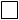 